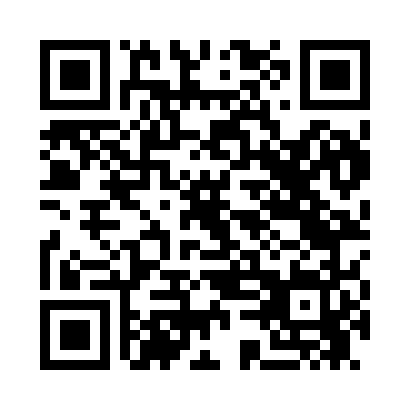 Prayer times for Zion Lodge, Utah, USAWed 1 May 2024 - Fri 31 May 2024High Latitude Method: Angle Based RulePrayer Calculation Method: Islamic Society of North AmericaAsar Calculation Method: ShafiPrayer times provided by https://www.salahtimes.comDateDayFajrSunriseDhuhrAsrMaghribIsha1Wed5:176:361:295:168:229:422Thu5:156:351:295:168:239:433Fri5:146:341:295:168:249:444Sat5:126:331:295:178:259:455Sun5:116:321:285:178:259:466Mon5:106:311:285:178:269:487Tue5:096:301:285:178:279:498Wed5:076:291:285:178:289:509Thu5:066:281:285:178:299:5110Fri5:056:271:285:188:309:5211Sat5:036:261:285:188:319:5412Sun5:026:251:285:188:329:5513Mon5:016:241:285:188:329:5614Tue5:006:231:285:188:339:5715Wed4:596:231:285:188:349:5816Thu4:586:221:285:198:359:5917Fri4:576:211:285:198:3610:0018Sat4:566:201:285:198:3710:0219Sun4:556:201:285:198:3710:0320Mon4:546:191:285:198:3810:0421Tue4:536:181:285:208:3910:0522Wed4:526:181:295:208:4010:0623Thu4:516:171:295:208:4110:0724Fri4:506:161:295:208:4110:0825Sat4:496:161:295:208:4210:0926Sun4:486:151:295:218:4310:1027Mon4:486:151:295:218:4410:1128Tue4:476:141:295:218:4410:1229Wed4:466:141:295:218:4510:1330Thu4:466:141:305:218:4610:1431Fri4:456:131:305:228:4610:15